LOUISIANA INTERNATIONAL DEEP WATERGULF TRANSFER TERMINAL AUTHORITY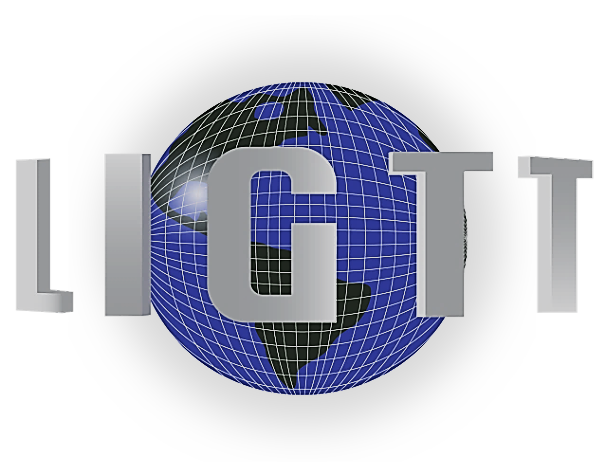 A.G. Crowe- President										                            P.O. Box 82152	Dennis Crawford- Vice President										    Baton Rouge, Louisiana 70884		John Hyatt- Vice President										                 Office (225) 239-5559John Hyatt- Interim  Treasurer									    		    Fax (884) 270-1254	Chris Westbrook- Secretary									                  Toll Free-Office (844) 95 LIGTTSherri McConnell												            www.ligtt.com    for LED Secretary Donald Pierson, Jr Tommy Clark	    for Secretary Shawn Wilson									Senator “Norby” Chabert    for Senator Page Cortez	Representative Ray Garofalo    for Rep. Kenneth HavardSenator Sharon HewittCaptain Ronald BranchCaptain Michael T. MillerMatt GreshamKelvin DednerMark CognevichVacantCALL TO ORDERROLL CALLAPPROVAL OF MINUTES, July 24, 2017.TREASURERS REPORTITEMS FOR DISCUSSION	Project Update by the DeveloperDiscuss 2017 Legislative AuditEthics Training RequirementsAuthorize expenses associated with Chairman Crowe traveling to Washington DC to participate in the IRPT Annual Legislative Briefing and meet with the Louisiana Delegation and others regarding the LIGTT Project.Consideration of a Motion to Lift Prior Notices by the Authority to the Developer 		      as indicated;			RESOLVED that the Louisiana International Deep Water Gulf Transfer Terminal 			Authority (“Authority”) hereby withdraws its October 4, 2016 Notice Letter to the 			Developer and also withdraws its April 5, 2017 Notice Letter to the Developer, 				recognizing the Developer’s good faith and 	diligent steps to “correct or cure” the Event 			of Default noted in the October 4, 2016 Notice Letter.  This Resolution has the 				recommendation of the Authority’s legal counsel.  The Authority reserves the right to 			reconsider this Resolution at a subsequent public meeting given the Developer’s 				continuing responsibility to move the LIGTT Project into the development and 				construction phases inclusive of financing to support the LIGTT Project.Consideration of Motion regarding Letter of Intent between LIGTT Development Partners and Sea Point, L.L.C as indicated;	RESOLVED that the Louisiana International Deep Water Gulf Transfer Terminal Authority ("Authority") hereby approves as to form the September 18, 2017 Letter of Intent by and between LIGTT Development Partners, L.L.C., and its subsidiary, LIGTT Midstream Holdings, L.L.C. and Sea Point, L.L.C. Further, A. G. Crowe and/or the Authority’s legal counsel, Larry Roedel, are authorized to sign this Letter of Intent on behalf of the Authority indicating its approval as to form only, with the substance of the Letter of Intent being between the parties to the Letter of Intent.Pursuant to La R.S. 42: 16 and 17 (2), and if so advised by legal counsel, the Board may hold an Executive Session, after which the Board will return to Open SessionANY OTHER ITEMS THAT MAY COME BEFORE THE AUTHORITY FOR DISCUSSIONPUBLIC COMMENTADJOURNMENT__________________________A.G. Crowe, PresidentLOUISIANA INTERNATIONAL DEEP WATER GULF TRANSFERTERMINAL AUTHORITY (LIGTT Authority)Resolution/Motion	RESOLVED that the Louisiana International Deep Water Gulf Transfer Terminal Authority ("Authority") hereby approves as to form the September 18, 2017 Letter of Intent by and between LIGTT Development Partners, L.L.C., and its subsidiary, LIGTT Midstream Holdings, L.L.C. and Sea Point, L.L.C. Further, A. G. Crowe and/or the Authority's legal counsel, Larry Roedel, are authorized to sign this Letter of Intent on behalf of the Authority indicating its approval as to form  only, with  the  substance of the Letter of Intent being between the parties to the Letter of  Intent.Moved by: ____________________________  Seconded by: _______________________________Voting in Favor: ___________________________________________________________________		  ___________________________________________________________________Voting Against: ___________________________________________________________________Abstaining: ______________________________________________________________________Absent: _________________________________________________________________________LOUISIANA INTERNATIONAL DEEP WATER GULF TRANSFERTERMINAL AUTHORITY (LIGTT Authority)RESOLUTION/MOTION	RESOLVED that the Louisiana International Deep Water Gulf Transfer Terminal Authority (“Authority”) hereby withdraws its October 4, 2016 Notice Letter to the Developer and also withdraws 	its April 5, 2017 Notice Letter to the Developer, recognizing the Developer’s good faith and 	diligent steps to “correct or cure” the Event of Default noted in the October 4, 2016 Notice Letter.  This 	Resolution has the recommendation of the Authority’s legal counsel.  The Authority reserves the right to 	reconsider this Resolution at a subsequent public meeting given the Developer’s continuing 	responsibility to move the LIGTT Project into the development and construction phases inclusive of financing to support the LIGTT Project.Moved by: 	_____________________	Seconded by:  _______________________Voting in Favor: 	_____________________________________________________				_____________________________________________________Voting Against:	_____________________________________________________Abstaining:		_____________________________________________________Absent	:	 	_____________________________________________________